Read large numbers in groups of hundreds. The order is: billion, million, thousand, hundred. Notice that hundred, thousand, etc. is not followed by ‘s’.Two hundred = Yes, correct   two hundreds = NO, incorrectNote: Some people say ‘and’ after hundred; some do not. Either is correct.350   	Three hundred and fifty (British)350 	Three hundred fifty (American) Either way is correct. Hundreds 250 – two hundred (and) fifty 		725 – seven hundred (and) twenty five Thousands5,550 – five thousand five hundred (and) fifty	10,325 – ten thousand three hundred (and) twenty-five984,321 – nine hundred eighty four thousand three hundred (and) twenty oneMillions1,350,000 – one million, three hundred (and) fifty thousand  755,500,250 – seven hundred (and) fifty-five million, five hundred thousand, two hundred (and) fifty Practice reading the numbers that your teacher writes on the board, and then write a large number for your partner to read. Decimals 2.75 – two point seven five			25.325 – twenty five point three two five Percentages25% – twenty five percent 			99% – ninety nine percent Fractions1/8 – one eighth	1/4 – one fourth	1/3 – one third 	1/2 – one half 		Plural fractions:  3/8 – three eighths	2/3 – two thirds	3/4 – three fourthsSpecial names:  1/4 – one quarter or ‘a quarter’   1/2 – a half 	3/4 – three quarters Other Numerical ExpressionsSpeed: 100kph – one hundred kilometers per hour Weight: 50 kg – fifty kilograms or fifty kilos Phone numbers: (415) 555-1212 (North America);  0881913260 (mobile) Dates:  15 May 2013 		May 15, 2012		‘the 15th of May 2012’American dates:   	05/15/2012 – May 15th, 2012 British dates: 		15/05/2012 – May 15th, 2012Temperature: 	28°C – twenty eight degrees Celsius 		28°F – twenty eight degrees Fahrenheit Height: 1.85m – one point eight five meters,  185cm – one hundred eighty five centimeters Price: $10 – ten dollars; 10b – ten baht (not bath = what you wash yourself in)Time:  	5:00 – five or ‘five o’clock’			8:30 – eight thirty or ‘half past eight’	5:15 – five fifteen or ‘quarter past five’	8:45 – eight forty five or ‘quarter to/til nine’Military (24 hr) Time: 	0800 – oh eight hundred (hours)	0815 – oh eight fifteen 			0830 – oh eight thirty			1200 – twelve hundred (hours)Basic Math Expressions+  plus 					2 + 2 		two plus two -  minus					2 – 2 		two minus two±  plus or minus				2 ± 2		two plus or minus twoX  *  times					2 x 2		two times two=  equals / is equal to			2 + 2 = 4	two plus two equals four≠  is not equal to / does not equal		2 + 2 ≠ 5	two plus two is not equal to five<  is less than 				2 < 4		two is less than four>  is greater than 				4 > 2		four is greater than two≤   is less than or equal to 			2 + 1 ≤ 4   two plus one is less than or equal to four≥  is greater than or equal to            2 + 1 ≥ 3    two plus one is greater than or equal to three	÷  /  divided by				2 ÷ 2,  2 / 2 	two divided by two|x|  the absolute value of x			|-4|		the absolute value of negative four√x  the square root of x 			√3 		the square root of three the cube root of 				the cube root of eight equals two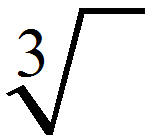 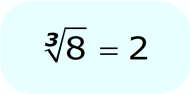 !  factorial					8!                  eight factorial²  squared 					2²		two squared ³  cubed / to the power of three		2³		two cubedˆ  to the power 				24    two to the power four / two to the fourth power	Other Useful Expressions (Algebra, Geometry, & IT)(  )  parentheses, brackets&  and  @  at_   underscore    file_2∠  angle °  degree ⊥  perpendicular ||  parallel ∼  is similar to (tilde) ∪  union ∩  intersection ∅  null or empty set ∈  is a member of ∉  is not a member of ⊂  is a subset of ∃  there exists (existential quantifier) ∀  for all (universal quantifier) f(x)  function of x / a function whose variable is x ∴  therefore Σ  sum ... ellipsis (and so on) ∞  infinitysinX  sin of x cosY cosin of y